О проведении публичных слушаний по проекту решения Собрания депутатов Игорварского сельского поселения о внесении изменений  в Устав Игорварского сельского поселения Цивильского района Чувашской РеспубликиВ соответствии с Федеральным законом от 6 октября 2003 г. №131-ФЗ «Об общих принципах организации местного самоуправления в Российской Федерации», Уставом Игорварского сельского поселения Цивильского района Чувашской Республики, в целях приведения Устава Игорварского сельского поселения Цивильского района Чувашской Республики в соответствие с действующим законодательством администрация Игорварского сельского поселения Цивильского района ПОСТАНОВЛЯЕТ:1. Назначить проведение публичных слушаний по проекту решения Собрания депутатов Игорварского сельского поселения о внесении изменений в Устав Игорварского сельского поселения Цивильского района в здании Игорварского сельского дома культуры на 10 февраля 2020 года на 17.00 часов.2. Образовать для проведения публичных слушаний по проекту решения Собрания депутатов Игорварского сельского поселения Цивильского района комиссию в следующем составе:Семенов В.Н. - глава Игорварского сельского поселения, председатель комиссии;Николаева В.В. – ведущий специалист-эксперт администрации Игорварского сельского поселения, секретарь комиссии.Члены:Григорьева В.Н. - специалист - эксперт администрации Игорварского сельского поселения;Иванов В.Г. - депутат Собрания депутатов Игорварского сельского поселения (по согласованию).3. Назначить ответственной за подготовку и проведение публичных слушаний по проекту решения о внесении изменений и дополнений в Устав Игорварского сельского поселения Цивильского района Николаеву В.В. - ведущего специалиста-эксперта администрации Игорварского сельского поселения.4. Опубликовать в периодическом печатном издании «Игорварский вестник» настоящее постановление, проект решения Собрания депутатов Игорварского сельского поселения Цивильского района Чувашской Республики «О внесении изменений в Устав Игорварского сельского поселения Цивильского района Чувашской Республики» и порядок внесения предложений. (Приложение к постановлению).Глава администрации Игорварского сельского поселения                                                        В.Н.СеменовПриложениек постановлению администрацииИгорварского сельского поселенияот 09.01.2020 г. №1П О Р Я Д О Квнесения предложенийПредложения по проекту решения Собрания депутатов Игорварского сельского поселения Цивильского района Чувашской Республики «О внесении изменений в Устав Игорварского сельского поселения Цивильского района Чувашской Республики» принимаются в администрации Игорварского сельского поселения по адресу: 429915, Чувашская Республика, Цивильский район, с.Игорвары, ул.Молодёжная, д.9.Предложения по проекту решения могут быть внесены в письменном виде, в том числе путем направления писем и телеграмм, устно при непосредственном обращении в администрацию Игорварского сельского поселения, или по телефону 65-7-25.В предложении по проекту решения должны содержаться следующие сведения: фамилия, имя, отчество и адрес лица, направившего предложение, однозначно выраженное мнение, не допускающее двоякого толкования, о внесении каких-либо изменений в проект.Проект решения Собрания депутатов Игорварского сельского поселения Цивильского района Чувашской РеспубликиО внесении изменений в Устав Игорварского сельского поселения Цивильского района Чувашской РеспубликиНа основании Федерального закона от 06.10.2003 № 131-ФЗ «Об общих принципах организации местного самоуправления в Российской Федерации», Закона Чувашской Республики от 18.10.2004 № 19 «Об организации местного самоуправления в Чувашской Республике», Собрание депутатов Игорварского сельского поселения Цивильского района Чувашской Республики РЕШИЛО:1. Внести в Устав Игорварского сельского поселения Цивильского района Чувашской Республики, принятый решением Собрания депутатов Игорварского сельского поселения Цивильского района Чувашской Республики от 22.05.2012 № 13-1 (с изменениями, внесенными решениями Собрания депутатов Игорварского сельского поселения Цивильского района Чувашской Республики от 03.06.2013 № 20-1, от 30.01.2014 № 24-1, от 12.03.2014 № 25-1, от 11.12.2014 № 32-1, от 19.06.2015 № 37-1, от 15.02.2017 № 17-1, от 01.12.2017 № 26-1, от 10.08.2018 № 36-1, от 08.04.2019 № 45-1, от 01.11.2019 № 52-1), следующие изменения:1) часть 1 статьи 25 изложить в следующей редакции:«1. Собрание депутатов Игорварского сельского поселения состоит из 8 депутатов, избираемых сроком на 5 лет. Выборы депутатов Собрания депутатов Игорварского сельского поселения проводятся по мажоритарной системе относительного большинства на основе всеобщего равного и прямого избирательного права при тайном голосовании. Организацию деятельности Собрания депутатов Игорварского сельского поселения осуществляет председатель Собрания депутатов Игорварского сельского поселения, избираемый из состава депутатов.».2. Положения части 1 статьи 25 Устава Игорварского сельского поселения Цивильского района в редакции настоящего решения применяются к выборам депутатов Собрания депутатов Игорварского сельского поселения Цивильского района Чувашской Республики, назначенным после истечения срока полномочий Собрания депутатов Игорварского сельского поселения Цивильского района Чувашской Республики третьего созыва.           3. Настоящее решение вступает в силу после его государственной регистрации и официального опубликования (обнародования).Цивильского районаЧĂВАШ РЕСПУБЛИКИÇĔРПУ РАЙОНĚ 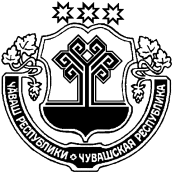 ЧУВАШСКАЯ РЕСПУБЛИКАЦИВИЛЬСКИЙ РАЙОН  ЙĔКĔРВАР ЯЛ ПОСЕЛЕНИЙĚН АДМИНИСТРАЦИЙĚЙЫШĂНУ2020 кăрлач  09  1№Йĕкĕрвар ялěАДМИНИСТРАЦИЯ ИГОРВАРСКОГО СЕЛЬСКОГО ПОСЕЛЕНИЯПОСТАНОВЛЕНИЕ  09 января 2020   №1село ИгорварыПредседатель Собрания депутатов Игорварского сельского поселенияВ.Г.Иванов